                                                            ПРОГРАММА РАЗВИТИЯМКОУ «Гогазская СОШна 2021 – 2025 г.г.   Программа принята на заседании педагогического советапротокол № 4от 21.03.2021 г.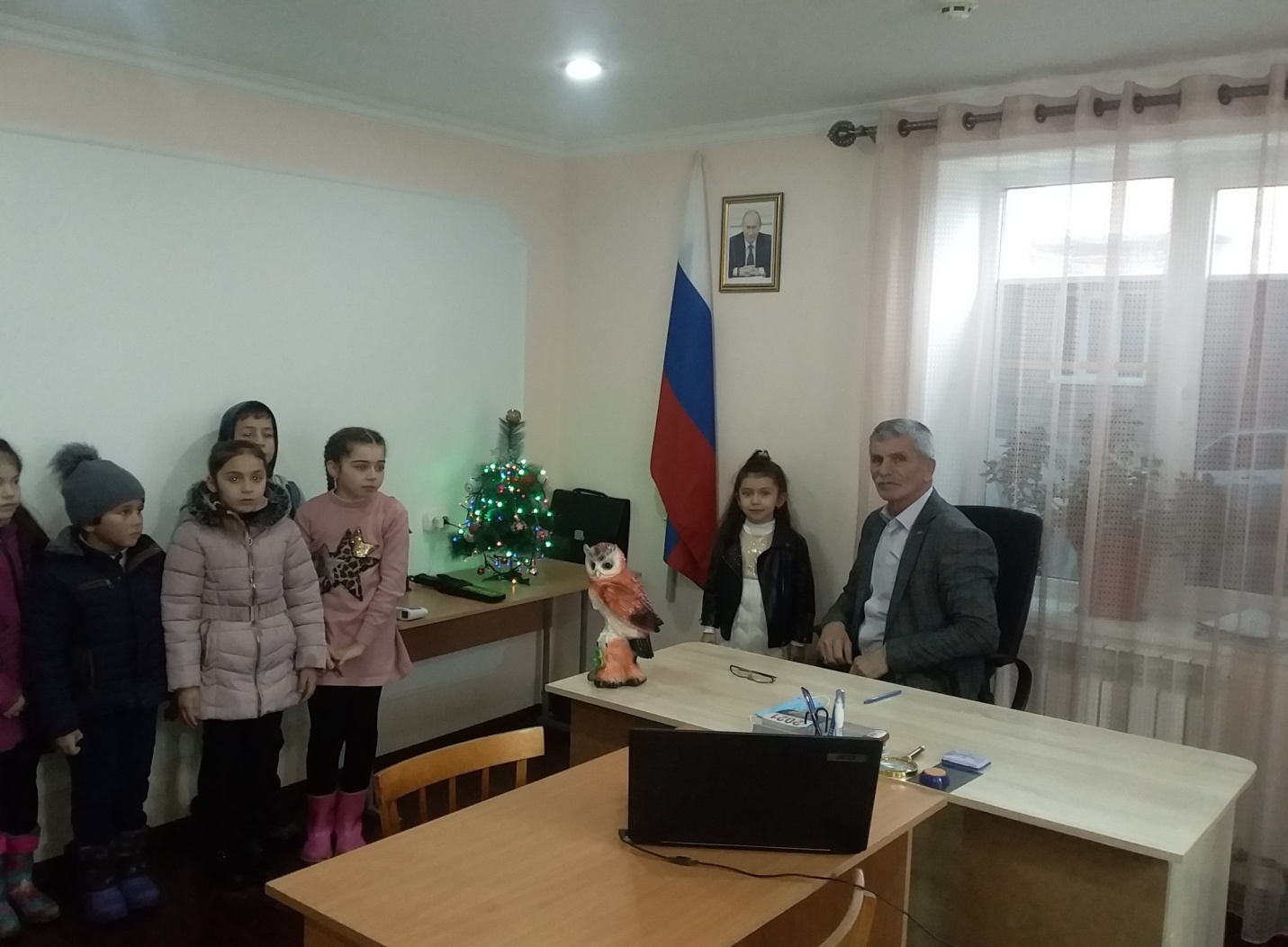 
  СОДЕРЖАНИЕ
1. Краткая аннотация Программы………………………………………...………………..…..3
2. Паспорт Программы развития школы. Структура управления школы. Нормативно – правовое и документационное обеспечение деятельности школы………………...…….……3
3. Информационная справка………………………..…...……………………………..………4
3.1. Общие сведения об образовательном учреждении……………..…………………….…4
3.2. Сведения об истории, социальной среде школы. Характеристика образовательного процесса и его организационно – педагогическое обеспечение. Характеристика здоровье сберегающей среды в школе …………………………...……...……………………………….53.3. Сведения о материально – технической базе школы и ее состоянии ………………….….123.4. Финансовое обеспечение деятельности и его источники …………….…………………....133.5. Организация деятельности учреждения…………….………………………….....…………134. Миссия школы…………………………………………………………………………….…….155. Цели …………………………………………………………………………………….……….156. Концепция развития желаемого будущего состояния школы ……………………………....167. Стратегический план развития перевода школы в желаемое состояние …………...………198. Тактико – оперативный план …………….………………………………………….…….…...209. Ресурсное обеспечение выполнения Программы ……………….……………….…………...2510. Механизм управления реализацией Программы развития….………………………………2611. Организация контроля  выполнения  Программы …………………………...………….      26


                                                 1. Краткая аннотация ПрограммыПрограмма развития образовательного учреждения определяет стратегию, приоритетные направления, задачи, механизмы реализации образовательной политики школы с учетом социально-экономических, демографических, культурных, экологических и других особенностей. Разработка программы обусловлена возрастанием роли образовательной сферы в социально-экономическом развитии динамично развивающегося общества.               Программа развития МКОУ «Гогазская СОШ»  с. Гогаз на 2021-2025 годы.  «Возможности сельской малокомплектной  школы» представляет собой долгосрочный нормативно – управленческий документ, характеризующий имеющиеся достижения и проблемы, основные тенденции, главные цели, задачи и направления обучения, воспитания, развития учащихся и особенности организации кадрового и методического обеспечения педагогического процесса и инновационных преобразований учебно-воспитательной системы, основные планируемые конечные результаты, критерии.Школа должна помочь ребенку удовлетворить свои образовательные запросы, свое человеческое начало, выработать положительную систему мировоззрения.В процессе реализации Программы в рамках деятельности школы предполагается развитие модели адаптированной малокомплектной сельской школы, которая всесторонне учитывает сущность, содержание, организацию, а также условия и факторы продуктивного процесса обучения и воспитания, объединенных в выделенных приоритетах:
    личность  участников образовательного процесса (учителя, ученика, родителя), ее самооценка, развитие;
   гуманизм как основа образовательного процесса, определяющего место человека в обществе.Процесс адаптации есть много аспектное приспособление индивида к социальной среде обитания.2. Паспорт ПрограммыПрограмма определяет концепцию развития школы и основные направления деятельности по ее реализации.Нормативно – правовая база для разработки программы развития школы:273 ФЗ «Об образовании в Российской Федерации»Концепция долгосрочного социально – экономического развития РФ, утвержденная распоряжением Правительства РФ от 17.11.2008 №1662-р.Национальная образовательная инициатива «Наша новая школа», утвержденная Президентом РФ от 04.02.2010г.Устава МКОУ «Гогазская СОШ» (2018 г)Цель программы: Создание условий для эффективного развития школы в ходе осуществления модернизации образования.                                                     Основные задачи программы:Создание условий для модернизации содержания образования, внедрения ФГОС ООО, ФГОС СОО, современных образовательных технологий, обеспечивающих доступность качественного образования и успешную социализацию обучающихся:Достижение нового образовательного результата.Создание открытой развивающей среды, обеспечивающей удовлетворение индивидуальных образовательных потребностей обучающихся, построение индивидуальных образовательных траекторий.Создание безопасных и комфортных условий для обучения и воспитания.Развитие единого информационного пространства на основе ИКТ технологий.Создание условий, направленных на повышение воспитательного потенциала школы:Создание условий, обеспечивающих систему работу по развитию духовности, формированию гражданственности и активной жизненной позиции обучающихся.Предупреждение безнадзорности, беспризорности, правонарушений и антиобщественных действий несовершеннолетних.3.Создание условий для обновления педагогических кадров и непрерывного совершенствования профессионального мастерства педагогических и руководящих кадров школы:3.1. Участие в реализации новой модели развития и оценки профессионального мастерства педагогических и руководящих кадров.3.2. Развитие системы стимулирования успешной профессиональной деятельности.3.3. Прохождение курсов повышения квалификации в новых формах.4. Введение инновационных механизмов управления качеством образования:4.1. Участие в независимой и гласной муниципальной оценке качества образования на разных ступенях и уровнях.4.2. Введение показателей сформированности образовательных и социальных компетентностей обучающихся.Сроки реализации программы: 2021 – 2025 ггЭтапы реализации программы:Ориентировочный (2021 г)Выявление перспективных направлений развития школы и моделирование ее нового качественного состояния.Основной этап (2022-2024 гг.)Переход образовательного учреждения в новое качественное состояние.Обобщающий (2025 г).Анализ достигнутых результатов и определение перспектив дальнейшего развития школы.Управление программойКорректировка программы осуществляется педагогическим советом школы. Управление реализацией программы осуществляется директором и Советом школы.3.Информационная справкаМуниципальное бюджетное общеобразовательное учреждение средняя общеобразовательная школа с. Ныш ориентирована на обучение и воспитание учащихся, а также развитие их физиологических, психологических, интеллектуальных особенностей, образовательных потребностей, с учетом их возможностей, личностных склонностей, способностей. Это достигается путем создания педагогической системы, благоприятных условий для общеобразовательного, умственного, нравственного и физического развития каждого обучающегося в малокомплектной сельской школе.Общие сведения об образовательном учрежденииСроки получения обучающимися общего образования устанавливаются соответствующими Федеральными государственными образовательными стандартами и составляют:для начального общего образования – 4 годадля основного общего образования – 5 летдля среднего общего образования – 2 года.Основными целями деятельности Учреждения являются:Начальное общее образование:Формирование личности обучающегося, развитие его индивидуальных способностей, положительной мотивации и умений в учебной деятельности (овладение чтением, письмом, счетом, основными навыками самоконтроля, культурой поведения и речи, основами личной гигиены и здорового образа жизни)Основное и среднее общее образование:Становление и формирование личности обучающегося (формирование нравственных убеждений, эстетического вкуса и здорового образа жизни, высокой культуры межличностного и межэтического общения, овладение основами наук, государственным языком Российской Федерации, навыками умственного и физического труда, развитие склонностей, интересов, способности к социальному самоопределению.В декабре  2017 г. школа получила лицензию на образовательную деятельность: обучение по трем уровням образования: начальное общее, основное общее, среднее общее – бессрочно.В  2016/ 2017 учебном году школа прошла аккредитацию до 30.05.2023 г                             Число детей по классам  находится на постоянном контроле.                                                             Начало учебного года2018-2019 уч.г -372019-2020 уч.г -352020-2021 уч.г--392021/2022 уч.г.2022/2023 уч.г.2023/2024 уч. г.2024/2025 уч.г.Список учащихся МКОУ «Гогазская СОШ» на 2019-2020 учебный год.Список  учащихся МКОУ «Гогазская СОШ» на 2020-2021 учебный год.Сведения об истории, социальной среде школы. Характеристика образовательного процесса и его организационно - педагогическое обеспечение. Характеристика здоровьесберегающей среды в школе.История школыНаша школа построена жителями селении ГОГАЗ под руководством сельского совета селении ГОГАЗ Мисрихан в 1935 году. Школа приступила к работе в 1936 году. Первым учителем нашей школы был Азизов Кизихан. Он был из селения КАКА. Вторым учителем был Гусейнов Курбан тоже из селении КАКА. Примерно в те же годы в селе работал ликбез для взрослых. После Азизова К. и Гусейнова К. в нашей школе работал учителем Гаджи из селении ХКЕМ. Во время ВОВ в школе работала Пери из селении АХТЫ. После нее в школе долгие годы работали Буржалиев Магомедвели и Кухмазова Часият. С ними короткий период работала Татищева Людмила. В конце 60 –х годов в школу после окончания Хасавюртовского педагогического училища пришли работать Шахэмирова Хатижат и Усманов Усман. Спустя два года после окончания Буйнакского пед. училища в школу устроилась на работу Буржалиева Наида. В 1972 году в селе открылся филиал Хрюгской СОШ. Заведующим филиала был Шахмарданов Исейхан из с. Ахты. Учителями в те годы работали учителем физики  Курбанов Юсуф и учителем русского языка и литературы Заманов Мирзеширин из с. Кака . а учителем математики работал  Ахмедов Мисрихан из с. Луткун, Гамидов Гамид- физическая культура, Муслимов Юсуф. Филиал функционировал в течении двух лет. По решению Министерства народного образования ДАССР и Обкома КПСС  ДАССР в 1976 году в селении Гогаз открыта ГОГАЗСКАЯ ВОСЬМИЛЕТНЯЯ ШКОЛА. Директором  школы работал Алирзаев Искендар- из с. Хрюг. Заместителем директора работал Сулейманов Джабраил  из с. Ахты. В те годы в школе работали математик - Ирафедин из с. Геджух, Саид из с. Кака, Исядин и Гасан из с. Хрюг, Шахэмирова Махият , Гаджиханов Медетхан . С 1980 года по 1983 год директором школы работал Ахмедбеков Фиридин - историк из с. Кака. После ухода Ирафедина в школе работал математиком Нурмагомед из с. Курукал. Начал свою трудовую деятельность Шахэмиров Шахемир – биолог по специальности. 
  В 1982 году по решению ДАГЕСТАНСКОГО ОБКОМА КПСС наше  село ГОГАЗ  АХТЫНСКОГО района переселилось  в Магарамкентский район на участок ЧЕРХИ-КАМ. В то время здесь функционировала Черхи-Камская начальная школа. В 1984 году в связи с переселением Черхи-Камскую начальную школу реорганизовали на ГОГАЗКУЮ восьмилетнюю школу Ахтынского района. УТВЕРЖДЕНИЕ НАЗВАНИЯ СЕЛЕНИЯ НА ТЕРРИТОРИИ 
АХТЫНСКОГО РАЙОНА ДАССР. УКАЗ 
ПРЕЗИДИУМА ВЕРХОВНОГО СОВЕТА РСФСР . 
УТВЕРДИТЬ РЕШЕНИЕ ПРЕЗИДИУМА ВЕРХОВНОГО СОВЕТА ДАССР 
О ПЕРЕИМЕНОВАНИИ участка ЧЕРХИ-КАМ АХТЫНСКОГО РАЙОНА ДАССР 
НА СЕЛО ГОГАЗ ( ГЪУЬГЪВЕЗ ).ПРЕДСЕДАТЕЛЬ ПРЕЗИДИУМА ВЕРХОВНОГО СОВЕТА РСФСР 
---------------------------- В. ОРЛОВ.
СЕКРЕТАРЬ ПРЕЗИДИУМА ВЕРХОВНОГО СОВЕТА РСФСР
----------------------------- С. ЧИСТОПЛЯСОВ.МОСКВА. 04 АПРЕЛЬ. 1988 год.Директором школы на протяжении 24 лет работал ШАХЭМИРОВ ШАХЕМИР ШЕФИЕВИЧ. Учителем родного языка и литературы с начала реорганизации школы ЛАЧИНОВ МИРЗЕБЕГ ЭБИЛОВИЧ. Математиком с 1984 года по 1988 год работал Шихбабаев Менаф. С 1988 года по настоящее время математиком в школе работает Мусаев Муса Абдуллахович. Физиком и математиком в школе с 1989 года по настоящее время работает Гусейнов Грамеддин Гусейнович. Учительницей географии и английского языка с 1991 года работает Оруджева Тамара Шахмурадовна. С 1984 года по 1989 года заместителем директора по учебной работе работала Шекербекова Махият Шахбалаевна.В настоящее время она находится на заслуженном отдыхе. С 1984 года по 2008 год в школе на должности учительницы химии работала Шахэмирова Селминаз Нурбалаевна. С 1989 года по 2018 год заместителем директора по учебной работе в образовательном учреждении работал Муслимов Юсуф Ризаевич.       С  2000 года по 2007 год заместителем директора по внеклассной работе работал 
Лачинов Мирзебег Эбилович. С 2008 по настоящее время директором школы работает Лачинов Мирзебег Эбилович – почетный работник общего  образования Российской Федерации. В 2000 ГОДУ ГОГАЗСКУЮ НЕПОЛНУЮ СРЕДНЮЮ ШКОЛУ
ПО РЕШЕНИЮ АДМИНИСТРАЦИИ АХТЫНСКОГО РАЙОНА РЕОРГАНИЗОВАЛИ 
НА ГОГАЗСКУЮ СРЕДНЮЮ ОБЩЕОБРАЗОВАТЕЛЬУЮ ШКОЛУ. 
В НАШЕЙ ШКОЛЕ С 2000 ГОДА ПО 2020 ГОД РАБОТАЛИ:
1. Муслимов Джаватхан Мурадханович-------------------------- пед.психолог.
2. Шахэмирова Сабина Шалбузовна-------------------------------- уч. обществознания.
3. Лачинов Надим Мирзебегович------------------------------------ уч. истории и КТНД.
4. Халилов Шамил Рустамович ------------------------------------- уч. математики.
5. Шекербеков Ирафидин Акимович -------------------------------- уч. русского языка.
6. Мусаева Наира Кейсединовна ------------------------------------- пед. психолог.                             7.Халилова Диана Зейнидиновна------------------------------- уч. истории и КТНД.                                       НАШИ ВЕТЕРАНЫ ТРУДА.1) ГАДЖИХАНОВ МЕДЕТХАН ГАДЖИХАНОВИЧ;2) МУСЛИМОВ ЮСУФ РИЗАЕВИЧ;
     3) ЛАЧИНОВ МИРЗЕБЕГ ЭБИЛОВИЧ;4)  Оруджева Тамара ШахмурадовнаПОЧЕТНЫЕ РАБОТНИКИ ОБЩЕГО ОБРАЗОВАНИЯ РОССИЙСКОЙ ФЕДЕРАЦИИ.1. МУСЛИМОВ ЮСУФ РИЗАЕВИЧ.
2. ЛАЧИНОВ МИРЗЕБЕГ ЭБИЛОВИЧ.
3. ОРУДЖЕВА ТАМАРА ШАХМУРАДОВНА.                  НАШ ПЕДАГОГИЧЕСКИЙ КОЛЛЕКТИВ.                               2020/2021 учебный год.Списоклучших  учителей МКОУ «Гогазская СОШ»Руководители методических объединений МКОУ «Гогазская СОШ»Список одаренных детей МКОУ «Гогазская СОШ»В настоящее время в школе обучаются 31 ученик. Педагогические кадры представлены учителями, воспитателями дошкольной группы, педагогом дополнительного образования. Из 11 учителей 4 имеют стаж работы более 30 лет. 6 педагогов имеют первую квалификационную категорию, что составляет 55%, один педагог имеет высшую категорию (9%), 4 педагога соответствие (36%). В школе есть библиотека, столовая, где все дети , 100%, обеспечены горячим питанием. Организован досуг детей: работают спортивные секции, кружки. Проводятся вечера, дискотеки, праздники, музыкальные гостиные, встречи с ветеранами Великой Отечественной войны, медицинским работником.Характеристика образовательного процесса и его организационно – педагогическое обеспечение.В настоящее время в школе обучается 39 обучающихся. Из них: начальное общее образование – 14 обучающихся, основное общее образование – 20 обучающихся, среднее общее образование - 5. Всего в школе 9 классов. Обучающиеся проживают в селе Гогаз.Наиболее значимой проблемой, стоящей перед школой в настоящий момент, является неблагоприятная демографическая ситуация. Отсутствие перспектив, работы и заработной платы в родном селе вынуждает выпускников покидать её. Отсутствие молодых семей привело к резкому уменьшению контингента обучающихся.Школа работает в одну смену. В режиме 6-дневной недели обучаются 2-11 классы. В режиме 5-дневной недели обучается 1 класс.Учебный год начинается 1 сентября. Продолжительность учебного года в 1-х классах – 33 недели, в последующих – не менее 34 недель.Продолжительность каникул устанавливается в течение учебного года: осенние - 8 дней, зимние – 12 дней, весенние - 10 дней (общей продолжительностью не менее 30 календарных дней), летом – не менее 8 недель.Для учащихся первого класса устанавливаются дополнительные недельные каникулы в феврале.                  МКОУ «Гогазская СОШ» Ахтынского района Республики ДагестанБанк данных «Одарённые дети Республики Дагестан»В настоящее время в школе обучаются 39 учеников. Педагогические кадры представлены учителями, воспитателями дошкольной группы, педагогом дополнительного образования. Из 11 учителей 4 имеют стаж работы более 30 лет. 6 педагогов имеют первую квалификационную категорию, что составляет 55%, один педагог имеет высшую категорию (9%), 4 педагога соответствие (36%). В школе есть библиотека, столовая, где все дети , 100%, обеспечены горячим питанием. Организован досуг детей: работают спортивные секции, кружки. Проводятся вечера, дискотеки, праздники, музыкальные гостиные, медицинским работником.Характеристика образовательного процесса и его организационно – педагогическое обеспечение.В настоящее время в школе  обучающихся 39. Из них: начальное общее образование – 14 Режим занятий обучающихся- начало 1-го урока – 8.00 ч.- перемены между уроками – 5 мин.- большая перемена для приема пищи – 15 мин.- продолжительность урока – 45 мин.В 1 классе применяется ступенчатый метод наращивания учебной нагрузки:- в сентябре, октябре – 3 урока по 35 минут, в ноябре, декабре - 4 урока по 35 минут, в январе - мае – 4 урока в день по 45 минут каждый и один день в неделю не более пяти уроков за счет урока физической культурыОбъем домашних заданий: объем домашних заданий должен быть таким, чтобы затраты времени на его выполнение не превышали (в астрономических часах):- во 2х- 3х классах — 1,5 часа; - в 4х-5х классах — 2 часа; - в 6х -8х классах — 2,5 часа; - в 9ом классе — 3,5 часа. В первом классе обучение строится без домашних заданий. Промежуточная аттестация - апрель- май.                                                          Контингент учащихся1. Общее количество учащихся в 2019 -2020 уч. году составлял 35 чел:1 - 4 кл. - 14 уч.5 - 9 кл. – 18 уч.10-11 кл. – 3 уч.2. Общее количество учащихся в 2020 -2021 уч. году составлял 39 чел:1 - 4 кл. -14 уч.5 - 9 кл. - 20 уч.10-11 кл. – 5 уч.Сведения о социальном составе учащихсяСоциологический паспорт школы2020-20211.Количество обучающихся во всех классах -  392.Количество детей из многодетных семей - 23.Количество детей из неполных семей - 54.Семей опекунов - 05.Малообеспеченных семей  96.Безработные семьи -127.Количество обучающихся освобожденных от физкультуры - 08.Количество обучающихся в ГПД -09.Количество детей с ОВЗ -010.Количество детей постоянно питающихся в столовой - 1411.Количество детей – инвалидов - 012.Количество детей, состоящих на учёте в КДН -013.Количество детей КМНС - 0
Контингент учащихся по социально-демографическим параметрам в 2020-2021 учебном году выглядит в следующей схеме: всего учащихся в школе – 39. Всего семей - 26.Контингент учащихся школы выглядит следующим образом:Опека- 0Неполных семей – 4Детей – инвалидов- 0Из многодетных – 3Школа работает в оптимальном режиме, об этом свидетельствует стабильный состав педагогического коллектива: на протяжении последних лет учителя школы активизировали использование элементов технологий:развивающего обучения;разно уровневого обучения;личностно-ориентированного обучения;технологии использования игровых методов;информационно-коммуникативных технологий;здоровье сберегающих технологий.Большое внимание в работе уделяется координации действий педагогического коллектива школы и родителей, что позволяет достигать существенных результатов в работе по профилактике правонарушений в подростковой среде, соблюдению правил поведения для обучающихся, Устава школы.Работа Совета школы позволяет наиболее эффективно решать вопросы, связанные с правонарушениями несовершеннолетних, нарушениями ими Устава школы. На заседание Совета школы обязательно приглашаются классные руководители, родители несовершеннолетних или лиц их заменяющие, инспектор по делам несовершеннолетних.Для реализации и успешной отработки задач в соответствии с национальной образовательной инициативой «Наша новая школа» и  Концепцией долгосрочного социально-экономического развития РФ в школе проводятся тематические педагогические советы и родительские собрания.Разнообразные формы методической работы с педагогическими кадрами призваны обеспечить повышение педагогического мастерства учителей.Учителя школы принимают активное участие в работе районных методических объединений.Качество знаний по ОУ:2019/2020 учебный год – 34%2020/2021 учебный год –2021/2022 учебный год –2022/2023 учебный год –2023/2024 учебный год –2024/2025 учебный год -Всего обучающихся 2019/2020 учебный год – 35Всего обучающихся 2020/2021 учебный год -Всего обучающихся 2021/2022 учебный год -Всего обучающихся 2022/2023 учебный год -Всего обучающихся 2023/2024 учебный год -Всего обучающихся 2024/2025 учебный год -
Выводы:- в среднем по школе процент качества при исследовании  знаний по классным журналам за три последних года стабиленВнеучебные достижения обучающихсяИнформатизация школы - это не просто внедрение соответствующих технологий в учебный процесс, а изменение содержания, методов и организационных форм общеобразовательной подготовки учащихся на этапе перехода к образованию в условиях расширенного доступа к информации.Использование информационных технологий является одним из важных направлений деятельности в нашей школе. В школе созданы все условия, при которых учебно – воспитательные и управленческие задачи решаются на основе использования современных информационных технологий:Материально – техническое обеспечение ОУ:Компьютеры – 9Ноутбуки – 11Интерактивная доска -1Проекторы-2Принтеры -  2Кадровое обеспечение УВПВажную роль в профессиональном развитии педагогов играет аттестация и курсовая подготовка.Всего в школе работают педагогических работников – 16, из них учителей – 16, из них с высшей категорией – 3; с I категорией – 6; соответствие занимаемой должности – 7.Педагоги со стажем работы свыше  20  лет - 10Педагогов с высшим образованием - 13Со средним специальным педагогическим образованием - 3За последние годы наблюдается рост профессионального уровня педагогов. Стремление учителей к повышению профессионального уровня и педагогическому поиску создают необходимые условия для развития и движения вперед.На начало 2021 года 100% педагогов школы прошли курсы повышения квалификации по ФГОС.Условия обеспечения качества образовательной деятельностиКачество образования измеряется разными показателями, в том числе и традиционными:
                                             Количество выпускников 9 классов2018-2019  учебный год - 22019-2020  учебный год - 32020-2021  учебный год - 62021-2022  учебный год -2022-2023  учебный год -2023-2024  учебный год -2024-20225 учебный год -2025-2026  учебный год -Выпускники, не получившие аттестаты основного общего образования                                              за 2018-2019  учебный год - 0Выпускники, не получившие аттестаты основного общего образования                                               за 2019-2020  учебный год - 0Выпускники, не получившие аттестаты основного общего образования                                              за  2020-2021  учебный год -- Выпускники, не получившие аттестаты основного общего образования                                               за 2021-2022  учебный год -Выпускники, не получившие аттестаты основного общего образования                                    за2022-2023  учебный год -Выпускники, не получившие аттестаты основного общего образования                                               за 2023-2024  учебный год -Выпускники, не получившие аттестаты основного общего образования                                                    за 2024-2025  учебный год -Выпускники, не получившие аттестаты основного общего образования                                         за2025-2026 учебный год -                                           Количество выпускников 11 классов2018/2019  учебный год - 3        2019/2020  учебный год - 1                2020/2021  учебный год -2021/2022  учебный год -        2022/2023  учебный год -                 2023\2024  учебный год -2024-2025 учебный год -        Выпускники, не получившие аттестаты среднего общего образования                                                  за  2018/2019 учебный год - 1Выпускники, не получившие аттестаты среднего общего образования                                                  за  2019/2020 учебный год - 0Выпускники, не получившие аттестаты среднего общего образования                                                  за  2020/2021 учебный год -Выпускники, не получившие аттестаты среднего общего образования                                                  за  2021/2022 учебный год -Выпускники, не получившие аттестаты среднего общего образования                                                  за  2022/2023 учебный год -Выпускники, не получившие аттестаты среднего общего образования                                                  за  202032024 учебный год -Выпускники, не получившие аттестаты среднего общего образования                                                  за  2024/2025 учебный год -Укрепление здоровья и формирование здорового образа жизни подрастающего поколения является приоритетной задачей общеобразовательного учреждения.Для определения эффективных мер и форм деятельности педагогического коллектива по реализации здоровье сберегающих технологий в системе проводится мониторинг состояния здоровья учащихся.                                   Распределение обучающихся по группам здоровья. 1-4  классы2019/2020  учебный год -               2020\2021  учебный год -                2021/2022  учебный год -               2022/2023  учебный год -               2023\2024  учебный год -                2024/20225 учебный год -5-9 классы 2019-2020  учебный год -               2020-2021  учебный год -              2021-2022  учебный год -             2022-2023  учебный год -               2023-2024  учебный год -               2024-20225 учебный год -                10 – 11 классы2019-2020  учебный год -              2020-2021  учебный год -                  2021-2022  учебный год -                    2022-2023  учебный год -             2023-2024  учебный год -                   2024-20225 учебный год -                   I группа (основная)2019-2020  учебный год -            2020-2021  учебный год -                     2021-2022  учебный год -                 2022-2023  учебный год -             2023-2024  учебный год -                    2024-20225 учебный год -                 II группа (основная)2019-2020  учебный год -             2020-2021  учебный год -                   2021-2022  учебный год -                   2022-2023  учебный год -             2023-2024  учебный год -                   2024-20225 учебный год -                   III группа (подготовительная)2019-2020  учебный год -                   2020-2021  учебный год -             2021-2022  учебный год -                 2022-2023  учебный год -                   2023-2024  учебный год -             2024-20225 учебный год -                IV группа (специальная)2019-2020  учебный год -              2020-2021  учебный год -                  2021-2022  учебный год -                 2022-2023  учебный год -               2023-2024  учебный год -                 2024-20225 учебный год -                                                Оценка динамики состояния здоровья учащихся школыСостояние здоровья обучающихся - один из ключевых показателей эффективности образовательной программы. Отсутствие отрицательной динамики определяет результативность целостного образовательного процесса.Анализируя статистику, можно сделать вывод, что при помощи надлежащих санитарно – гигиенических условий обучения и постоянного контроля медицинских работников идет уменьшение заболеваний учащихся.В школе ведутся ежемесячные инструктажи на темы:О профилактике простудных заболеваний,О профилактике коронавирусной инфекции (COVID – 19)О вредных привычках,О профилактике нарушения осанки и зрения.О правиле личной гигиены школьникаУроки физической культуры часто проводятся на свежем воздухе, что положительно сказывается на закаливании организма.За период с 2016 года было проведено 45 школьных мероприятий. Среди них Дни здоровья, походы по родному краю, походы выходного дня, соревнования по разным видам спорта, беседы о соблюдении здорового образа жизни. Охват учащихся составил 100% от общего количества детей школы.Медицинское обслуживание обучающихся ведется фельдшером ФАПа с. Гогаз  на основании договора между ГБУ « Ахтынская  ЦРБ». Серьезное внимание уделяется предупреждению заболеваний: проводятся плановые профилактические прививки, вакцинация против гриппа. Большинство родителей дают согласие на вакцинации от коронавируса. В течение года проводятся индивидуальные и групповые беседы с обучающимися и родителями.Организация питания учащихся - одна из важных задач образовательного учреждения по созданию условий для сохранения и укрепления здоровья школьников. В школе имеется учебно-опытный участок, выращиваем свои овощи.Охват горячим питанием 1-4 классов составляет ежегодно 100 % .В школе создана социально-досуговоя и просветительская деятельность, направленная  на формирование здорового образа жизни и позитивного мышления обучающихся, которая осуществляется в ходе классно-урочной и вне учебной деятельности.Одним из определяющих факторов успешного функционирования школы является обеспечение безопасности жизнедеятельности учащихся и работников. Основополагающими принципами работы администрации школы являютсяпризнание и обеспечение приоритета жизни и здоровья работников и обучающихся по отношению к результатам их трудовой и образовательной деятельности. В результате системных мероприятий не зафиксировано несчастных случаев.                                        Социально - досуговая деятельность                         обучающихся проводится по следующим направлениям:
Направление «Здоровье»(спортивно-оздоровительное воспитание)Цель: создание условий для сохранения и укрепления здоровья обучающихся, формирования устойчивой потребности в здоровом образе жизниЗнать, уметьО здоровом образе жизни; о своём физическом и физиологическом развитии;о режиме дня и питании;о правильном распределении физических нагрузках; ухаживать за своим телом следить за осанкой; противостоять вредным привычкамМероприятияФизкультминутки, подвижные перемены,занятия физической культурой, участие в школьных и районных соревнованиях, знакомство с достижениями спорта, уроки здоровья, классные часы: «Путешествие в Царство хороших привычек», игра «Умей сказать «Нет», устный журнал «Наркотики: зависимость и последствия», диспут «Удержись от вредной привычки!», беседа «Подросток в мире вредных привычек» (О вреде курения), просмотр и обсуждение презентации «Курить уже не модно»и др., тематические классные часы с привлечением фельдшера ФАП, обучающие занятия (по правилам дорожного движения и ТБ), в т.ч. на встрече с сотрудником ДПС; тренировочные занятия по эвакуации при ЧП; семейные спортивные соревнования; оформление листовок по профилактике вредных привычек; организация питания.Работа кружка «Теннис» и спортивные секцииНаправления «Патриот»(гражданско-патриотическое, духовно-нравственное, правовое воспитание)Цель: создание условий для развития личности обучающихся на основе нравственных ценностей и исторического опыта России, направленного на формирование активных жизненных позиций, гражданского самосознания, воспитания любви к Родине, родной школе, отчему краю, положительного отношения к труду.Знать, уметьгосударственную символику, символы, атрибуты и структуру своей детской организации «Орлята Смоленщины; историю села; традиции школы, народные обычаи и праздники, выдающихся личностей государства, даты знаменательных событий;понятия «чуткость», «доброта», «милосердие».МероприятияРайонная краеведческая конференция, районные мероприятия, тематические классные часы, диспуты, интеллектуальные игры, организация и проведение школьных и классных мероприятий, уроки Мужества, знакомство с историей, знаменитыми людьми и достопримечательностями края, экскурсионные поездки, посещение музеев, театров; изучение народных промыслов, обычаев, традиций, игр, День народного единства, День Победы, День защитников Отечества, День матери, День учителя, исторические памятные даты; посещение братских захоронений и уход за ними, трудовые десанты, акция «Чистое село", предметная неделя, День Милосердия.Направление «Талантливым может быть каждый»(интеллектуально-познавательное)Цель: развитие познавательных способностей, воспитание ценностного отношения к прекрасному, формирование представлений об эстетических идеалах и ценностях.Знать, уметьо культуре отбора, восприятии информации, её воспроизведении и передачи;способы развития памяти, воображения; имена великих и выдающихся людей;народные промыслы и ремесла; высочайшие духовные достижения человека;книги как источники знаний, ИКТМероприятияучастие в интеллектуальных игровых конкурсах, тематические беседы, диспуты, дискуссии, совместное планирование дел вместе с классным руководителем; участие в районных научно-исследовательских конференциях и различных конкурсах; исследовательская работа; познавательные игры и викторины, районная игра «Умники и умницы», предметные недели.Направление «Творчество»(художественно-эстетическое)Цель: совершенствование и развитие индивидуальных творческих способностей обучающихся. Развитие художественного вкуса, умения видеть, понимать и анализировать прекрасное.Знать, уметьреализовывать свои способности через творческую деятельность; сценическую культуру; даты знаменательных событий; способности, увлечения, склонности;выдающихся деятелей культуры Смоленщины;видеть и создавать красоту;МероприятияВыставки детских рисунков и поделок, активное участие во всех школьных мероприятиях, календарные праздники, совместное планирование и создание сценариев ко всем школьным праздникам, концертам, участие в районных творческих конкурсах, выставках, смотрах, фестивалях, районный конкурс юных чтецов «Живая классика», посещение музеев (очные и виртуальные), театров, занятия в кружках, участие в мероприятиях сельского дома культуры.Направление« Саморазвитие»(личностный рост)Цель: формирование навыков саморазвития и самосовершенствования, обеспечивающих их социальную успешность.Знать, уметьорганизовывать своё свободное и рабочее время;участвовать в органах самоуправления в школе, ответственно относится к своим поручениям,высказать своё собственное мнение и аргументировать его,о роли личности в развитии общества: что может отдельный человек?Мероприятияцикл занятий «Я познаю себя», даты знаменательных событий; коммуникативные игры «Волшебный стул», анкетирование, час диспутов, суждения и анализа поступков «Как узнать себя и развить свои способности?», Классный час «Зеркала самооценки»Направление «Семья»Цель: развивать сотрудничества с родителями обучающихся, повышать педагогическую культуру родителей.Знать, уметьРодословную, семейные традиции, обычаи и праздники, правила поведения в семье.МероприятияОбщешкольные родительские собрания «Конвенция ООН о правах ребенка»,«Влияние благополучия семьи на личностное развитие ребенка».Привлечение родителей к школьным делам и мероприятиям.3.3. Сведения о материально-технической базе школы и её состоянии1. Пищеблок2. Кабинет русского языка - 13. Кабинет географии - 14. Компьютерный класс – 15. Компьютеры –  96. Ноутбуки -  117. Библиотека - 18. Принтер -  29. Проектор -110.Интерактивная доска – 111. Спортивный комплекс -112.Волейбольная площадка -1Здания  школы находится в удовлетворительном состоянии. Школа располагает столовой на 20 посадочных мест, библиотекой. Общее количество учебных классных комнат - 9. Библиотека имеет в своем фонде 1342 учебника и около 1850 художественных  книг. К сети Интернет подключено 4  компьютера  школы.В школе центральное отопление.3.4. Финансовое обеспечение деятельности и его источникиШкола осуществляет свою деятельность за счет бюджетов регионального и муниципального финансирования.3.5. Организация деятельности учреждения.3.5.1 Организация деятельности по профилактике правонарушенийДеятельность педагогического коллектива по профилактике правонарушений занимает важное место в системе воспитательной работы школы и осуществляется согласно п.2 ст.14 Закона РФ «Об основах системы профилактики безнадзорности и правонарушений несовершеннолетних» по следующим направлениям:выявление несовершеннолетних, находящихся в социально-опасном положении;ежедневный учет несовершеннолетних, не посещающих занятия в школе;оказание помощи семьям, находящимся в социально-опасном положении;разработка мероприятий, направленных на формирование законопослушного поведения несовершеннолетних;обеспечение занятости детей досуговой деятельностью.В школе созданы благоприятные условия для образовательной деятельности и социальной адаптации всех учащихся школы.С целью профилактики правонарушений организуются встречи с работниками ОВД.Важной формой профилактики правонарушения является деятельность Совета школы, которая направлена на предупреждение уклонения от учебы, неуспеваемости учащихся, девиантного поведения, работу с семьей и социальным окружением.В образовательном учреждении отсутствуют учащиеся, условно осужденные, состоящие на учете за употребление ПАВ, больные наркоманией.Существующие сегодня традиционные для массовой школы модели организации образовательного процесса на различных ступенях общего образования нуждаются в существенной модернизации, поскольку от них в огромной степени зависит целостное обновление содержания образования, получение школьниками нового опыта, адекватного современным требованиям опыта жизни.Смена парадигмы образования от традиционной к личностно- ориентированной, переход образования на ФГОС требуют от школы совершенствования, изменения педагога – становления его как профессионала, глубоко знающего свой предмет и легко ориентирующего в инновациях, психологических процессах, владеющего разными технологиями преподавания своего предметаСуществующие проблемы школы, на наш взгляд, следующие:удаленность школы от районного и областного центра;низкий уровень развития мышления, речи отдельных сельских школьников, обусловленный узостью круга общения, недостаточным уровнем развития культурно-просветительных учреждений на селе;присутствует определённый (небольшой) процент родителей, равнодушных к образованию своих детей, не участвующих в делах школы, а также, некоторые негативно влияют на воспитание и развитие своих детей;3.5.2 Анализ внутренних факторовПоложительным в работе школы являются следующие моменты:стабильный кадровый потенциал;односменность режима работы;система работы с родителями;соблюдение прав и свобод участников образовательного процесса;гражданско-патриотическая и спортивно-оздоровительная направленность воспитательной системы;близость сельских детей к природе, общение с ней;общешкольные ключевые дела;раннее ознакомление детей с основными видами  сельскохозяйственных работ и приобретение элементарных навыков трудовой деятельности;трудолюбие и добродушие сельских детей;сплочённость разновозрастного детского коллектива.Эти факторы позволяют выйти школе на более высокую ступень – создание модели адаптивной школы, где в основе лежит личностно – ориентированный подход к ребенку.Вместе с тем анализ внутренних факторов позволяет выявить проблемы в работе коллектива:недостаточность специальной нацеленности и умений педагогов на формирование у учащихся социального опыта и развитие самостоятельности;не всегда учитывается индивидуальность ученика;с одной стороны, деятельность школы оценивается по результатам участия в олимпиадах, конкурсах, соревнованиях, а с другой - далеко не каждый ученик способен в них участвовать, а школа должна обеспечить успешность каждому ученику;недостаточная материально-техническая базаОрганизация учебно – воспитательного процесса, основанного на дифференциации, предполагает:Воспитание индивидуальности – создание условий для выбора содержания учебного материала в соответствии с собственными интересами личности, своими возможностями.Воспроизводство и рост интеллектуального потенциала социума – использование возможностей каждого члена социума для максимального развития его интеллектуального и творческого потенциала, последующего профессионального самоопределения.Использование проектной деятельности.Все выявленные в ходе анализа проблемы влияют на качество образования выпускников, их адаптацию к современной социальной среде.С другой стороны, школа не обеспечивает полностью противоречия между массовым характером обучения и индивидуальным способом усвоения знаний.Исходя из анализа данных факторов, считаем необходимым:Выработку и реализацию качественно нового, личностного и ориентированного образования на основе сохранения и поддержки индивидуальности ребенкаСоздание условий для предметно – нравственной среды, стимулирующей коммуникативную, игровую, познавательную, физическую и другие виды активности ребенка – организованную в зависимости от возрастной специфики его развития.Формирование устойчивости к асоциальным влияниям, к возникновению вредных привычек и неадекватных способов поведенияСоздание условий для осознанного выбора каждым обучающимся своей образовательной траектории.Желание участников образовательных отношений мы узнали из проведенного нами анкетирования. Анкета включала вопросы о требованиях, которые они предъявляют к школе.Потребности учеников звучали так:Информировать обучающихся и родителей о возможностях сохранения здоровья.Внедрение современной информационно коммуникативные технологии на всех ступенях обучения.Уменьшение учебной нагрузки.Ожидания родителей:Обеспечение безопасного и комфортного пребывания учащихся в школе.Сохранение здоровья детей.Высокое качество образованияКомпьютерная грамотностьКонкурентоспособность выпускников школыДуховное развитие, выявление и развитие творческих способностей ребенка.Организация досуга ребенка как способ ограждения его от влияния криминальной средыПотребности местного сообщества:Здоровая молодежьСозидательно настроенная, умеющая вести себяИнициативная и ответственная в построении собственной жизни, карьеры.Уважающая детство и старость, умеющая встраиваться в существующие связиПрофессионально-педагогические потребности учителей:Повышение квалификации самообразования.Повышение авторитета учителя.Осуществление необходимым современным оборудованием.Создание творческой атмосферы в коллективеСистема социальной защиты педагогаУлучшение условий трудаВ связи совсем вышесказанным считаем необходимым и приемлемым создание модели адаптивной малокомплектной школы.Миссия школыЕсли у села нет выбора, какой школе доверить судьбу своего ребенка, то этот выбор должна сделать школа в определении своего предназначения, своей миссии в сельском социуме. Школа на селе играет роль в подъеме экономики социальном развитии села, в обеспечении психологической, социальной и профессиональной готовности выпускников школы к реформированию аграрного сектора и социальной среды села, она и должна развивать само село.Школа призвана воспитывать обучающихся- будущих выпускников так, чтобы:- научить их учиться;- научить жить;- научить жить вместе;- научить работать и зарабатывать.Миссия адаптивной модели сельской малокомплектной школы - «Развитие индивидуальных способностей – залог будущего успеха:Обеспечение и постоянное развитие перспектив совершенствования образовательного процесса на основе создания среды для самообразования, саморазвития, самореализации с применением современных информационно- образовательных технологий с целью:создания открытой образовательной системы,обеспечения инвестиционной привлекательности для социума, так как выпускник школы будет обладать качествами конкурентоспобной личности: экономической грамотностью, мобильностью, критическим и творческим мышлением, потребностью в самообразовании и навыками практического моделирования ситуаций;достижения учителем высокого профессионального мастерства через самообразование, через освоение информационно- коммуникационных технологий;вооружение обучающихся знаниями, необходимыми для жизни в агросоциуме;подготовка новых поколений аграриев – специалистов разных уровней.5. ЦелиСтратегическая цель – адаптировать учебную деятельность к индивидуальным особенностям школьников, условиям развития школы в целом, путем введения в учебную деятельность новых методик обучения и воспитания, диагностики уровня усвоения знаний, умений и навыков, психологической диагностики уровня актуального развития, создания условий для максимального раскрытия творческого потенциала учителя, комфортных условий для развития личности ребенка, подготовка выпускников школы к реформированию аграрного сектора и социальной среды села, формирование у учащихся мотивации к самореализации в условиях села.Тактические цели:Повышение качества образования, отвечающее современным требованиям к условиям осуществления образовательного процесса в рамках внедрения новых федеральных государственных образовательных стандартов (ФГОС) общего образования и формирование готовности и способности обучающихся к саморазвитию и высокой социальной активности.Совершенствование системы выявления и поддержки талантливых детей и создание условий реализации их образовательного потенциала.Совершенствование кадрового потенциала, повышение квалификации педагогических кадров для работы в современных условиях, привлечение молодых учителей.Привлечение финансовых средств для развития школьной инфраструктуры.Совершенствование системы сохранения, укрепления здоровья детей и создание условий для эффективного использования здоровьесберегающих технологий и обеспечение безопасных условий учебной деятельности.Развитие форм государственно – общественного управления школой, обеспечение открытости для социума;Развитие многообразных форм совместной деятельности школы и семьи, школы с сельскохозяйственным предприятием ООО «Восток».Оперативные цели:Изучить микросреду школы, образовательные потребности учащихся, их родителей, педагогов.Проанализировать состояние образовательной деятельности в школе с целью выявления противоречий в его содержании и организации с учетом установленных потребностей учащихся и их родителей.Организовать теоретическую подготовку учителей по реализации личностно-ориентированного подхода в образовательной деятельности.Осуществлять реализацию ФГОС.Обеспечить сочетание в образовательной деятельности репродуктивных и творчески преобразующих методов обучения с преобладанием последних.Внедрить образовательные технологии, продуктивные формы и методы обучения, учитывающие возрастные и индивидуально-психологические особенности школьников и обеспечивающие увеличение объема самостоятельной работы школьников в спаренных классах.Продолжать внедрять «обучение в сотрудничестве», проектную технологию и разноуровневое обучение как наиболее легко «вписывающиеся» в классно-урочную систему занятий.Обеспечить стимулирование инновационной деятельности учителей школы.Организовать деятельность учителей по овладению методикой современного урока и новыми образовательными технологиями.Организовать публикации творчески работающих учителей.Определить механизмы включения родителей и обучающихся в деятельность по разработке социальных проектов для села.Продолжить приобретение современного компьютерного оборудования.Совершенствовать технологии работы с одаренными детьми и обучающимися, испытывающими затруднения в учебе.Организовать пополнение фонда библиотеки учебниками, художественной и методической литературой.Создавать новые интерьеры учебных кабинетов и рекреации школы.Внедрять новые формы воспитательной работы с обучающимися6. Концепция развития желаемого будущего состояния школыКонцепция как общий образ школы возникает при анализе социального заказа, существующей ситуации в школе, то есть выявления потенциальных «факторов роста», «факторов развития», которые уже на сегодняшний момент имеются в школе:сложившиеся традиции в обучении, развитии и воспитании обучающихся;неплохой кадровый потенциал, обладающий необходимым уровнем преподавания и способный к творческой поисковой работе;определенный контингент учащихся;любовь к сельскохозяйственному труду;сельская глубинка дает условия для формирования здорового образа жизни.Эти факторы развития могут служить стартовой площадкой для формирования адаптивной модели сельской малокомплектной школы для агросоциума.Главная идея, положенная в основу концепции – формирование компетентной, физически и духовно здоровой личности, способной к самоопределению в обществе через взаимодействие с субъектами внешней среды, развитие индивидуальных возможностей, ориентация на подготовку обучающихся к жизни и труду на селе, личном подсобном хозяйстве, подготовка выпускника малокомплектной сельской школы к жизни.Концепция обучения – воспитывающая, в основе которой:овладение школьниками культуры ценностных ориентаций села, взаимоотношений жителей села, повседневные общения;социальная адаптация учеников в реальной жизни на селе;психологическая коррекция, снятие трудностей обучения, общения, взаимоотношений в процессе учебной деятельностиподготовка учащихся к сельскохозяйственному труду;подготовка одаренных детей к поступлению в колледжи, отъезд из села в городПринципы обучения и воспитания в моделиВ основу организации жизнедеятельности адаптивной малокомплектной сельской школы мы кладем следующие принципы:1.Принцип личностного подхода.Согласно современным представлениям, его основными сторонами являются:ценность личности, заключающаяся в самоценности ребенка;уникальности личности, состоящей в признании индивидуальности каждого ребенка;приоритет личностного развития, когда обучение выступает не как самоцель, а как средство развития личности каждого индивидуумасубъективность учебно – воспитательного процесса, ориентация на внутреннюю мотивацию обучения и свободу выбора ребенком сфер приложения сил в организации школьной жизнисамореализация - раскрытие и развитие природных возможностей, задатков, способностей, потребностей и склонностей.социализация – осознание и освоение человеком современных культурных ценностей, знаний, форм бытовой, экономической, социальной, духовной жизни;адаптация к существующим в обществе правилам и нормам жизни;индивидуализация – развитие и продуктивно – творческое индивидуально – неповторимого потенциала личности2. Принцип реальностиПредполагает тесную координацию целей и направлений воспитания и обучения с объективными тенденциями развития жизни общества, развития у учащихся качеств, которые позволяют ей успешно адаптироваться к трудностям и противоречиям современной жизни на селе и в городе.В этой связи особое значение приобретают воспитание правовой и политической культуры личности на основе знания современного законодательного процесса, государственного устройства общества, конституционных прав, свобод и обязанностей.3. Принцип гуманностипредполагающий:создание в школе атмосферы заботы о здоровье и благополучии, уважения чести и достоинства личности ребенка, педагога;формирование в школе действенной альтернативы тем тенденциям развития современной цивилизации в целом и российского общества в частности, которые разрушают человеческую личность (обстановка нетерпимости, насилия, экстремизм, жестокость, грубость, хамство, несправедливость в отношениях между личностями);развитие таких ценностей и приоритетов, как сохранение и развитие жизни на Земле, разумное отношение к природным богатствам своего села, Родины;формирование человеческих взаимоотношений на основе дружелюбия, доброжелательности, национального согласия, сотрудничества, взаимной помощи, заботы и ответственности, справедливости, правдивости, честности, совестливости, порядочности.Принцип демократичностиПредполагающий организацию всей школьной деятельности на основе подходов, противоположных авторитарности, бюрократии, с одной стороны, и анархической вседозволенности – с другой, реализуется в системе обучения и воспитания через:разработку системы локальных актов, определяющих содержание, цели, по определенным направлениям деятельности в школе;создание отношения в коллективе, на основе взаимного уважения прав и свобод учителей, обучающихся, родителей;разработка и внедрение в школе ученического самоуправления, кодексов, уставов и правил поведения, устанавливающих взаимную ответственность членов коллектива в осуществлении личных прав и свобод;развитие коллективных и коллегиальных начал управления и самоуправления школой с равноправным участием педагогов, родителей, обучающихся;развитие гражданской инициативы, приобретение практического опыта участия в современных демократических процессах.Принцип научностипредполагающий:развитие у обучающихся современного научного мировоззрения, понимание места и роли человека в мире, в обществепостоянное обновление содержания учебных программ и пособий, введение в региональный и школьный компоненты современных предметов и курсов гуманитарного и естественного цикла (историческое краеведение, информатика и т.д.);создание эффективной системы научно – методического информирования педагогов, постоянного повышения уровня эрудиции и культуры, профессиональной компетенции.Принцип природо  - сообразностиПредполагает, что оно основывается на научном понимании взаимосвязи природных и социокультурных процессов, что обучающихся обучают и воспитывают сообразно по полу, возрасту, формируют у них ответственность за развитие самих себя.Принцип эффективности социального взаимодействияпредполагает формирование навыков социальной адаптации, самореализации.Модельное представление адаптивной малокомплектной школы.Мы видим школу как общеобразовательное учреждение, обеспечивающее эффективное физическое развитие ребенка, с индивидуальными занятиями во 2- смену, позволяющие школьнику найти себе занятие здесь по своим интересам.Мы предполагаем, что у каждого обучающегося школы будет портфолио для обеспечения индивидуального подхода к развитию каждого обучающегося на основе педагогического изучения детей на каждом возрастном этапе и запроса родителей (законных представителей), а также социального окружения.Мы считаем, что выпускник нашей школы должен обладать следующими качествамиМодель выпускника школы                                                                       Направления;                                                            Гражданские качества- знание своих прав и обязанностей- любовь к родному селу, краю- любовь к природе, охрана ее- уважение к традициям народа- иметь свое мнение, уметь принимать решение, независимость убеждений;- полноценная социализация- знание своих прав и обязанностей- долг и ответственность перед семьей и школой- осознанность своих поступков- патриотизм- правдолюбие                                                                Нравственные качества- доброта, милосердие, гуманизм- взаимовыручка- честность, порядочность- понимание другого человека- уважение к старшимздоровый образ жизни- уважительное отношение к чужому труду- любовь к школе- обязательность- понятие чести- достоинства- выдержка- умение жить в коллективе- здоровый образ жизни- взаимопонимание и взаимовыручкаИнтеллектуальные способности- освоение общеобразовательных программ по предметам учебного плана на уровне, необходимом для продолжения образования- стремление к познанию- овладение компьютерной грамотностью- расширение своего кругозора- умение анализировать- самостоятельность познания- любознательность- способность к самообразованию- освоение общеобразовательных программ по предметам учебного плана на уровне, необходимом для продолжения образования- овладение основами компьютерной грамотностиОбщая культура- культура поведения- приобретение навыков этикета- приобщение к художественным ценностям- знание норм морали- уважительное отношение к прошлому- приобщение к ценностям своего народа, традициям, обычаям- чувство прекрасного- внешний опрятный вид7. Стратегический план развития школыI. Совершенствование образовательной программы учреждения1. Работа по ФГОС.     2. Обновление рабочих программ по предметам.3. Активизация применения ИКТ в учебной деятельности.4. Развитие взаимодействия учебных дисциплин на основе межпредметных связей.5. Создание наиболее благоприятных условий по удовлетворению потребностей личности в образовательной подготовке, получении знаний, необходимых для экономического и социального развития, а также индивидуального и культурного самовыражения личности в обществе.6. Мониторинг эффективности внедрения ФГОС общего образования.7. Мониторинг учебных достижений учащихся.II. Развитие системы поддержки талантливых детей1. Больше привлекать учащихся к творческим конкурсам, олимпиадам, выставкам.2. Развитие творческой среды в школе для выявления одаренных ребят.3. Моделировать учебно – воспитательный процесс как систему, помогающую саморазвитию, самоопределению личности.4. Организовать публикацию творческих работ учителей и учащихся в методических изданиях и в местной прессе.5. Совершенствование системы работы в школе с портфолио обучающихся.6. Совершенствование органов ученического самоуправленияIII.  Совершенствование учительского корпуса1. Создавать условия для творческой работы и для роста профессионального мастерства учителей через курсовую подготовку, переподготовку и посещение семинаров, участие в вебинарах различной тематики, использовать дистанционные формы обучения.2. Аттестация педагогических работников3. Совершенствовать систему поощрения творчески работающих учителей.4. Создать комфортные здоровьесберегающие условия для повышения профессионального мастерства, через:- обеспечение оптимальной нагрузки;- совершенствование методической работы;-  создание психологических комфортных условий;-  формирование нового профессионального мышления.5. Развитие компьютерной грамотности педагогов.IV.       Изменение школьной инфраструктуры1. Развитие материально-технической базы школы в соответствии с современными требованиями.2. Создание медиатеки, приобретение учебников и интерактивных учебных пособий.3. Создание условий для использования педагогами и учащимися школы сети Интернет.4. Создание комфортных условий пребывания в школе всех участников образовательных отношений.5. Совершенствовать качество образования, через оснащение классных комнат наглядными, раздаточными, дидактическими материалами, пособиями и т.д.6. Проведение косметического ремонта помещений школы.V. Сохранение и укрепление здоровья школьников1.  Укрепление физического, психологического и духовного здоровья учащихся.2.  Повышение квалификации педагогических кадров школы по организации работы, связанной с оздоровлением учащихся.3.  Совершенствование организации питания учащихся в школе.4. Координирование действий школы, семьи, социума в организации различных форм работы по пропаганде здорового образа жизни, формированию стереотипов поведения, способствующих сохранению и укреплению здоровья.5. Мониторинг состояния здоровья и физического развития учащихся школы в сентябре-октябре.6. Участие в школьных и районных спортивных соревнованиях.VI. Расширение самостоятельности школ1. Размещение информации о деятельности школы на школьном сайте, в средствах массовой информации.2. Подготовка публичных отчетов о деятельности школы в сентябре каждого года.3. Формировать систему педагогических лекториев, тематических родительских собраний, дней «открытых дверей», общешкольных собраний.4. Вовлечение родителей и общественности в учебно-воспитательный процесс через:-  родительские собрания;- организацию совместных творческих дел, совместных спортивных мероприятий.5. Участие родителей и общественности в управлении школой через:- Совет школы.- общешкольный родительский комитетНа основе диагностики и мониторинга деятельности педагогов, учащихся и родителей в конце каждого учебного года делается анализ результатов, достигнутых в ходе реализации Программы, корректирование.  Направления деятельности.Начальная школа:центральное внимание уделяется общему развитию, сохранению и укреплению здоровья детей;обновление и коррекция учебных программ;тесная связь учителя с семьей.К моменту окончания начальной школы обязательными являются выполнение ФГОС, а также сформированность положительного отношения к учебе (мотивационная готовность), достаточно высокий уровень произвольного поведения, что означает умение включаться в задание, выполнять задачу, планировать свои действия, выполнять их по правилу и контролировать развитие способности к адаптации в новых условиях, овладение учениками доступными им способами и навыками освоения учебной программы.Основная школа:сохранение и укрепление здоровья детей (закладывание основ здорового образа жизни);формирование прочных, устойчивых, глубоких знаний основ наук;повышение мотивации обучения через активизацию познавательной деятельности, развитие общих и индивидуальных способностей;формирование коммуникативных и начало вырабатывания рефлексивных навыков;выявление способностей и наклонностей учащихся, с целью выбора дальнейшего профиля обучения;дифференцированная работа с родительской общественностью;вовлечение учащихся в кружки и секции по интересам на базе школы и учреждений дополнительного образования;развитие потребности к самосовершенствованию, формирование способности к самостоятельному добыванию знаний. В основной школе проводятся мониторинги физического развития, осуществляется индивидуальная и дифференцированная помощь детям. Проводиться профориентационная работа.В итоге должны быть обеспечены:усвоение ФГОС общего образования;приобретение знаний для продолжения образования;профессиональная ориентация;социализация выпускника.8. Тактико-оперативный план                                                                          МероприятиеИсполнительИндикаторСроки исполнения и показатели2021I. Совершенствование образовательной программы учреждения1.Реализация федеральных государственных образовательных стандартов общего образования1.1.Введение (реализация) федерального государственного образовательного стандарта (ФГОС)- начального общего образования- основного общего образования- среднего общего образованияДиректор школы - +численность школьников, обучающихся по ФГОС на ступени начального, основного и среднего общего образования (%) -100 %1.2. Организация повышения квалификации педагогических и управленческих кадров для реализации ФГОС Директор школы- =количество педагогов и руководителей ОУ, прошедших курсы повышения квалификации для работы по новым образовательным стандартам (%) - 1001.3. Разработка основной образовательной программы - начального, основного и среднегоДиректор школыНаличие ООП ООО (%)1001.4. Создание в общеобразовательном учреждении условий обучения, соответствующих требованиям ФГОС - +2.Обновление школьной системы оценки качества образования2.1. Разработка и внедрение модели школьной системы оценки качества общего образования в части освоения программ, разработанных в соответствии с ФГОС общего образованияДиректор школы -+Модель школьной системы оценки качества общего образования в части освоения программ, разработанных в соответствии с ФГОС общего образования - +2.2. Участие в комплексном электронном мониторинге качества общего образованияДиректор школыучастиеII. Развитие системы поддержки талантливых (одаренных) детей1.Организация конкурсов, олимпиад, фестивалей, соревнований и т.д.Участие в конкурсах, олимпиадах, научно-исследовательских конференциях, фестивалях, спортивных соревнованиях на муниципальном, региональном и федеральном уровнеКлассные руководители, учителя-предметникидоля учащихся образовательного учреждения, которые стали победителями и призерами муниципальных, региональных и всероссийских конкурсов (%) 402.Организация участия во Всероссийской олимпиаде школьников - учителя-предметникидоля обучающихся, участвовавших в различных этапах олимпиады (%) 203.Создание школьного банка победителей и призеров олимпиад, конкурсов, соревнований-учитель информатикиУчащиеся, включенные в банк данных - +4.Развитие дистанционных форм работы с учащимися -учитель информатикиобучающиеся, участвующие в дистанционных конкурсах5.Развитие системы работы школы по созданию портфолио учащихся - +Наличие портфолио учащихся – +III. Совершенствование учительского корпуса1.Обеспечение непрерывности повышения квалификации педагогических работников - директор школыДоля педагогов, прошедших обучение по повышению квалификации  -  100%2.Обеспечение доступа педагогическим работникам к дистанционному обучению и работе творческих объединений педагогов в сети Интернет учитель информатикиКоличество педагогов, прошедших дистанционное обучение и работающих в творческих объединениях в сети Интернет - 143.Участие педагогов в профессиональных конкурсах - + Количество педагогов, принимающих участие в профессиональных конкурсах – 68%4.Аттестация педагогических работников – 76%количество педагогов, прошедших процедуру оценки качества работы (аттестацию) в соответствии с новым регламентом (%) 615.Прохождение переподготовки администрации школы по программ «Современный образовательный менеджмент» и «Управление персоналомАдминистрация школыколичество работников администрации, имеющих квалификацию в области управления образованием - 36Разработка новых критериев, стимулирования творчески работающих учителейПредседатель профсоюзной организации школыНаличие критериев стимулирования учителей, обеспечивающих высокое качество образования7.Участие педагогов в вебинарах различной тематики - +Директор школы- +Количество работников, участвующих в вебинарах -102IV. Изменение школьной инфраструктуры1.Оборудование библиотеки современной компьютерной техникой -директор школыколичество единиц современной компьютерной техники12.Создание модели «Школа – социокультурный центр»Администрация школыV. Сохранение и укрепление здоровья школьников1.Проведение мониторинга состояния здоровья и физического развития обучающихся - директор школы - +Ведение мониторинга здоровья и физического развития школьников - +2.Оздоровление учащихся через сотрудничество с учреждениями спорта - учитель физической культурыНаличие оздоровления - +                                                                                      3.Благоустройство школьной спортивной площадки - завхоз школы - +4Организация и проведение школьных спортивно-оздоровительных соревнований, конкурсов, акций, включая «Президентские спортивные игры»Учитель физической культуры - доля учащихся, принявших участие в спортивных мероприятиях -100%                                                                                     5Модернизация технологического оборудования школьной столовой - завхоз школы6Обеспечение школьников горячим питанием - завхоз школыохват школьников горячим питанием 1-4 классы -  100%VI. Развитие самостоятельности школ1.Организация и методическое обеспечение реформирования образовательного учреждения в условиях реализации Федерального Закона РФ от 08.05.2010 № 83-ФЗ «О внесении изменений в отдельные законодательные акты Российской Федерации» - директор школыНаличие методического обеспечения –  +2.Предоставление обязательной публичной отчетности образовательного учреждения - директор школыЕжегодное предоставление общественности отчета, обеспечивающего открытость и прозрачность образовательной и хозяйственной деятельности  - +3.Размещение информации о деятельности ОУ на школьном сайте, в средствах массово информациидиректор школыНаличие на сайте информации о различных сферах деятельности школы -  +4.Активизация деятельности Совета школы -директор школыНаличие новых форм государственно-общественного управления школой - +5.Внедрение в практику новых форм проведения общешкольных и классных родительских собраний- директор школыНаличие новых форм проведения собраний -+
                                      Ожидаемые результаты Программы развитияВозможные критерии эффективности программы развития можно определить по качеству полученных результатов при минимальности затраченных средств. Исходя из положения измеримости результатов и проведения экспертизы затрат можно констатировать факт, что основные изменения планируются без расширения штатного расписания, за счёт маневра средствами основного финансирования, в пределах объёмов финансирования, планируемых на удовлетворение образовательных потребностей.1 направление – Полный переход на новые образовательные стандартыСоответствие содержания образования и методов преподавания требованиям реализации ФГОСФормирование банка нормативно-правовых документов федерального, регионального, муниципального, школьного уровней.Наличие основной образовательной программы начального общего и основного общего образования.Повышение эффективности образовательного процесса, качества знаний и информационной культуры учащихся.2 направление - Развитие системы поддержки талантливых детейОбеспечение возможности обучающимся школы участвовать в различных олимпиадах и конкурсах, в т. ч. заочных.Обеспечение возможности обучающимся получать доступные качественные услуги образования во внеурочное время.Увеличение численности обучающихся, реализовавших свои способности.Совершенствование методов и форм оценивания достижений учащихся школы.Повышение уровня профессиональной компетентности педагогических работников.3 направление - Совершенствование учительского корпусаКоличество педагогических работников школы, прошедших аттестацию на первую и высшую категорию.Количество педагогических работников школы, прошедших курсовую профессиональную переподготовку.Привлечение молодых учителей.Количество педагогов, владеющих современными образовательными технологиями, способных к повышению педагогического мастерства с использованием исследовательских методик в образовательной деятельности.Совершенствование системы стимулирования, обеспечивающей поддержку и совершенствование уровня профессионального мастерства педагогических работников школы.Повышение квалификации педагогических работников через курсы и дистанционное обучение.4 направление - Изменение школьной инфраструктурыУвеличение числа классных комнат, имеющих технологическую и компьютерную базу в соответствии с современными требованиями и нормами.Наличие безопасных и комфортных условий образовательной деятельности.5 направление - Сохранение и укрепление здоровья школьниковСтопроцентный охват обучающихся, которые получают качественное горячее питание.Снижение уровня заболеваемости среди обучающихся школы.Использование современных условий (повышение мотивации для участия в различных соревнованиях, в первую очередь, районных) для занятий физической культуройПроведение ежегодного мониторинга состояния здоровья и физического развития обучающихся.Увеличение численности обучающихся, привлеченных к оздоровлению в санаториях и в школе.Обеспечение стремления к здоровому образу жизни всех школьников.6 направление - Расширение самостоятельности школОткрытость школы для социума села.Своевременное информирование о деятельности школы в СМИ, публичном докладе, на сайте.Активная деятельность Совета школы.Овладение новыми формами проведения собраний для родителей.9. Ресурсное обеспечение выполнения Программы1. Нормативно – правовое:внесение изменений в Устав школы;разработка и утверждение документов, регламентирующих формы стимулирования и поощрения результативной деятельности учителей, родительского соуправления.2.      Программно – методическое:формирование банка методических материалов, позволяющих обеспечить качественное предметное обучение по выполнению государственных программ по предметам;разработка рабочих программ.3.      Информационное:информирование коллектива учителей, родителей, учащихся, социум о характере преобразований в школе.4. Мотивационное:совершенствовать разработанное стимулирование результативной деятельности учителей (через формы материального и морального поощрения);усилить мотивационную работу среди учителей, родителей и учащихся о необходимости внедрения преобразований в школе.5. Кадровое:обучение на курсах учителей, работающих в условиях инновационного режима;подбор и расстановка кадров в соответствии с потребностями и необходимостью;курсовая переподготовка учителей.6. Организационное:составить учебный план и расписание для работы;подготовить условия для работы с портфолио обучающихся7. Материально – техническое:проведение профилактических работ системы отопления, водоснабжения, канализации;организовать пополнение фонда библиотеки учебниками, методической литературой, учебными дисками.10. Механизм управления реализаций Программы развитияФункции управленияСодержание деятельностиинформационно - аналитическаяФормирование банка данных о передовом педагогическом опыте, новых исследованиях в области актуальных проблем педагогики, психологии, дидактики и т.д., научно – методического материала о состоянии работы в школе по созданию адаптивной модели малокомплектной сельской школы.мотивационно- целеваяОпределение целей совместно с педсоветом, методическим советом по деятельности коллектива и отдельных преподавателей, направленных на реализацию Программы на каждом ее этапепланово- прогностическаяСовместно с Советом школы прогнозирование деятельности коллективаорганизационно- исполнительскаяОрганизация выполнения учебного плана, программы, обобщение ППО, осуществление повышения квалификации преподавателей.контрольно - оценочнаяОсуществление внутришкольного контроля и оценка состояния всех направлений учебно – воспитательного процесса в соответствии с Программой.регулятивно - коррекционнаяОбеспечение поддержания системы учебно – воспитательного процесса в соответствии с Программой, устранение нежелательных отклонений в работеОрганизация контроля за выполнением ПрограммыКоординация и контроль за выполнением Программы осуществляет администрация школы совместно с Советом школы:Анализирует ход выполнения планов действий по реализации Программы и вносят предложения на педагогический совет по их коррекции; осуществляют информационное и методическое обеспечение реализации ПрограммыОсуществляют тематический, текущий, персональный и предупредительный контроль за деятельностью педагогов и учащихся.Администрация школы ежегодно подводит итоги выполнения Программы на заседании итогового педагогического совета.

                                                               2021 год.№п/пФамилияИмяОтчество ЧислоМесяц г. рож-ияКласс ПаспортСв-во о рожденииСнилс 1Ферзалиев Адилхан Германович08.03.2013111 – БА №8685612Хидирова Гюлсенем Руслановна04.06.20131111-БД  №542230178-586-744 463Девришбекова Ульяна Генадьевна09.03.201214Давудова РусалинаРуслановна23.05.2011211-БД №753935203-324-881 235Муслимова ВиалетаРевшановна27.02.20112ll-БД №838959166-193-502 786Саидалиев Магомедали Сефибекович09.06.20113ll-БД №8731197Халилов АрсенАйвазович29.09.2011311-БД №831276172-343-932 638Агабалаева БеллаЗубеировна06.08.200941V-БД №566735179-683-217 299Муслимов РизаШерванович22.06.2009411 БА №868216196-280-788 1810Сардаров ФархадМагомедович21.12.2009411БД №812336175-954-145 0911Ферзалиева КамилаГермановна06.07.2009411-РУ №518472167-004-984 6812Муслимова Эльвира Маликовна22.09.20094111-БА №712551195-794-874 5913Идрисова Гулбиче Меликовна13.062009411-БА №826991155-364-272 6914Несибов Саид Герейханович04.09.20094lll-БД №73568515Девришбеков Умар Генадиевич23.06.20085ll-БД №55726916Халилова СамираАйвазовна21.09.2009511-БД №738751172-191-181 5317Шахэмирова Зухра Исамединовна19.09.2007611-БД №537003148-554-598 0718Рамазанова АйишатМаксимовна13.08.2007611-БД №501200147-588-727 2219Ризаков ГурметМирветович21.09.2007611-БД №537005153-563-384 7020Гаджиназаров Шахназар Лукманович21.07.2007611-БД №588872169-185-697 2721Усманова ЖасминаИмрановна27.12.2007611-БД №537008149-557-886 3122Муслимова  Зульфия Маликовна24.12.20066111-БД №671900185-942-479 2323Усманов УсманИмранович03.07.2006711-БД №790799149-557-885 3024Муслимов МухаммедАдилбубаевич22.11.200671-БД № 882070192-427-122 6525Юсуфова БигимагаИбрагимовна20.09.20067AZ -1 №84062426Магомедханова Самира Санбуровна14.03.2006727Шахэмиров ШахбалаИсамединович11.02.200581-БД №7867281148-594-194 1128Магомедханова Ильяна Санбуровна25.12.2004829Лачинова ДианаСакитовна18.12.2003811-БА №570265185-942-476 2030Ризаков БейдуллахМирветович05.04.20059185-942-481 1731Давудов РасулРусланович06.08.200491-БД №786511169-354-784 1832Крымов МадерЗайналабдиевич05.03.200491-БД №730765167-743-632 0433Рамазанова СамираМаксимовна30.10.20041082 18 157502185-942-480 1634Юсифова СабринаИбрагимовна01.02.200510AZ- 1 №59172135Якубова МаисаСейфулаховна06.02.20031182 17 938441185-942-484 20№п/пФамилияИмяОтчество ЧислоМесяц г. рож-ияКласс Паспорт.Свидетельство                    о рождении.Снилс № личного дела1Девришбеков Азиз Эльбрусович21.07.20131III-БД  №671807177-997-318 58Д/82Мершитов Мершид Османович31.03.20141IV-БД №617715197-610-854 07М/333Мирзоев Адам Ревшанович14.05.20141III-БД  №739674181-911-564 73М/344Юсуфова Альмира  Илхамовна24.12.20131III- БД  №739553207-597-174  90Ю/85Хидирова Гюлсенем Руслановна04.06.20132111-БД  №542230178-586-744 46Х/56Девришбекова Ульяна Ганадьевна09.03.20122Д/97Абдулгалимова Сабина Гаджимуслимовна18.10.20113I-CH №841559168-711-712 88А/228Давудова РусалинаРуслановна23.05.2011311-БД №753935203-324-881 23Д/59Муслимова ВиалетаРевшановна27.02.20113ll-БД №838959166-193-502 78М-51910Халилов АрсенАйвазович29.09.2011411-БД №831276172-343-932 63Х-2511Лачинова Шекер Нетифовна11.01.20114lll-БА №779181198-089-564 42Л\612Муслимов РизаШерванович22.06.2009511 БА №868216196-280-788 18М\2613Сардаров ФархадМагомедович21.12.2009511БД №812336175-954-145 09С-514Идрисова Гулбиче Меликовна13.062009511-БА №826991155-364-272 69И/15Халилова СамираАйвазовна21.09.2009611-БД №738751172-191-181 53Х\416Асланова Луиза Маратовна28.12.20086ll-БД №671865188-083-675 16А/2017Деришбеков Умар Генадиевич23.06. 20086111-БД №557269Д/1018Муслимова Нарунгюл Джаватхановна11.09.20086ll-БД №671980153-628-817 80М/3519Шахэмирова Зухра Исамединовна19.09.2007711-БД №537003148-554-598 07Ш/720Рамазанова АйишатМаксимовна13.08.2007711-БД №501200147-588-727 22Р/721Ризаков ГурметМирветович21.09.2007711-БД №537005153-563-384 70Р/822Гаджиназаров Шахназар Лукманович21.07.2007711-БД №588872169-185-697 27Г/723Усманова ЖасминаИмрановна27.12.2007711-БД №537008149-557-886 31У-07424Усманов УсманИмранович03.07.2006811-БД №790799149-557-885 30У/125Муслимов МухаммедАдилбубаевич22.11.200681-БД № 882070192-427-122 65М/2126Лачинов Нарвик Надимович827Юсуфова БигимагаИбрагимовна20.09.20068AZ -1 №840624Ю/728Магомедханова Самира Санбуровна14.03.200680420 533882208-801-721 51М/3229Шахэмиров ШахбалаИсамединович11.02.200591-БД №7867281148-594-194 11Ш/330Магомедханова Ильяна Санбуровна25.12.200490418  329172175-353-228 72М/3131Лачинова ДианаСакитовна18.12.2003911-БА №570265185-942-476 20Л/232Муслимов Арсен Джаватханович25.11.20059Пасп. Сер.0419 №469401178-948-037 38М/3633Муслимов Руслан Шерванович9М/3734Абдулгалимова Алина Гаджимуслимовна2.08.20059I-БД №796540167-850-104 85А/2135Ризаков БейдуллахМирветович05.04.2005108218 139973185-942-481 17Р-636Давудов РасулРусланович06.08.2004108218  109392169-354-784 18Д/237Крымов МадерЗайналабдиевич05.03.2004108218  041269167-743-632 04К-438Рамазанова СамираМаксимовна30.10.20041182 18 157502185-942-480 16Р/539Юсифова СабринаИбрагимовна01.02.200511AZ- 1 №591721Ю/5№Фамилия, имя, отчествоДолжностьОбразование (где, что окончил) пед.стаж№Фамилия, имя, отчествоДолжностьОбразование (где, что окончил) пед.стаж1Лачинов Мирзебег ЭбиловичДиректорДГУ высшее362Муслимов Юсуф Ризаевич.Учитель род. яз. и лит.ДГУ высшее423Мусаев Муса АбдуллаховичУчитель математикиДГПУ высшее294Абасова Раинат АбасовнаУч-ца  нач классовПед.учил  сре.спец165Асланова Зияфат Бейбалаевна.Ст. вожатая и уч. музыкиПед.учил  сре.спец266Гамидов Мехди МахмудовичУчитель физкультурыПед.учил  сре.спец27Гусейнов Грамеддин ГусейновичУчитель физики и ОБЖДГУ высшее298Букарова Джасмина Баламагомедовна.Учитель историивысшее59Муртузов Камалдин  ДжамалдиновичУчитель  нач классовПед.учил  сре.спец2610Шахэмиров Шахэмир ШефиевичУчитель биологии и химииДГПУ высшее4011Оруджева Тамара ШахмурадовнаУчитель.анг языка и географииДГПУ высшее2712Ризакова Гюрипери  ФеталиевнаУчит.англ-го языкаДГПУ высшее1413Сардаров Магомед СардаровичУчит.русск-го языкаОСУ    высшее1214Халилова Раина АлихановнаУч-ца  нач классовДер.пед. уч. Ср. спец.515Шахэмиров Исамедин ИмамединовичУчит.инфор-матикиДГПУ высшее1916Шахэмирова Чураханум МагарамовнаУч-ца  нач классовОСУ    высшее8  №  ФИО  УЧИТЕЛЯКакое учебное заведение окончил и в каком году,специальностиПедагог ст. работыКакие предметы ведет и в каких классах1Лачинов Мирзебег ЭбиловичДГУ РДО фил.фак. 1988г.       36Русский язык и литература2Муслимов Юсуф Ризаевич ДГУ РДО фил.фак. 1989г.       39Родн.яз. и литер. 5-11кл3Мусаева Муса АбдуллаховичДГПИ мат.фак. 1989г.       27Математ. 5-114Оруджева Тамара ШахмурадовнаДГПИ анг.яз. геогр. 1991г.       23Англ.яз. геогр. 5-11 кл5Асланова Зияфат Бейбалаевна Дербент.муз.учил. 1987г.       26Музыка 1-4, 5-116Муртузов Камалдин ДжамалдиновичДербент.пед.учил. 1989г.       26Начальн. классы7Гусейнов Грамеддин ГусейновичДГУ. Физ.  фак. 1989 г         295-11 классы  №Наименование методобъединения      ФИО руководителя Какое учебное заведение закончил, в каком году, специальностьКвал.разрядСтаж работы  Кол-во учителей1Классных руководителейОруджева Тамара ШахмурадовнаДГПУ . англо-географический фак.      в      29        92Русс.яз.и литерат. род.яз. и литерат, историиСардаров Магомед Сардарович         43Математ.физика, химия ,биологияГусейнов Грамеддин ГусейновичДПУ физик.фак.1989      13      25         34Начальн.классовМуртузов Камалдин ДжамалдиновичДербент.пед.уч. 1989      13      32        4№ ФИО ученика полностьюДата рождение место рожденияСвидетельство о рождении или паспорт серия № когда и кем выданКласс обучения, предметПедагог-тренер ФИО1Азимов Эльнур Азимович14.03.199982 12 31494810кл.русс.яз.Лачинов Мирзебег2Гаджиева М.Н.29.06.20031-БД  6709997кл.анг.яз.Оруджева Тамара3Юсуфов Тимур Мердалиевич19.12.19999кл.матем.Гусейнов Грамеддин5Крымов Мадер Зайналабдиевич18.05.20031-БД 5751519кл.матем.Мусаев Муса6Якубова Маиса Сейфулаевна06.02.20031-БД  67066911кл.русс.яз.Лачинов Мирзебег7Рамазанова С. Максимовна30.10.20041-БД 78651611 кл.русс. яз..Сардаров Магомед№Фамилия,имя,отчестворебёнкаДатарождения(число,месяц, годНазваниеобразовательногоучреждения(согласно Уставу),Телефон;E-mailРуководитель /педагог (фамилия, имя, отчество-полностью),должность, названиетворческого объединения,студии и т.д.,контактный телефон E-mailРезультативность участия вконкурсах, олимпиадах, научно-практических конференциях(регионального, межрегионального,всероссийского, международногоуровней). Указать призовое место,название конкурса по приказу,название номинации, местопроведения, год (2013 - 14 г.).Художественно-эстетическая направленностьХудожественно-эстетическая направленностьХудожественно-эстетическая направленностьХудожественно-эстетическая направленностьХудожественно-эстетическая направленностьХудожественно-эстетическая направленность1Гусейнова Милана Тарлановна12.05.2005г.МКОУ Гогазская СОШ,Тел: 89280616024;E-mail: armtrener@yandex.ru, сайт Гогазской СОШ: www.gogaza.dagschool.comШахэмирова Чураханум Магарамовна, учитель технологии, Телефон 89280501044E-mail: armtrener@yandex.ru3-е место на Республиканском фестивале исследовательских проектов младших школьников «Первоцвет», направление «Прикладное творчество», номинация «Природа – источник творчества», г. Махачкала, 20 март 2014 годФизкультурно-спортивная направленностьФизкультурно-спортивная направленностьФизкультурно-спортивная направленностьФизкультурно-спортивная направленностьФизкультурно-спортивная направленностьФизкультурно-спортивная направленность2УсмановУсманИмранович3.07.2006г.МКОУ Гогазская СОШ,Тел: 89285772025;E-mail: armtrener@yandex.ruсайт Гогазской СОШ: www.gogaza.dagschool.comШахэмиров Исамедин Имамединович, учитель информатики, руководитель спортивной секции по армспорту, т. 89280501170, E-mail: armtrener@yandex.ru2 место на Первенстве РД по армспорту среди юношей (2005-2006г.р.) в весовой категории до 55 кг, г. Дербент 15-17 декабрь 2019 год;1-е место на Первенстве РД по армспорту среди юношей (2006-2007г.р.) в весовой категории до 60 кг, г. Махачкала 5-7 февраль 2021 год3Шахэмиров ШахбалаИсамединович11.02.2005г.МКОУ Гогазская СОШ,Тел: 89285772025;E-mail: armtrener@yandex.ruсайт Гогазской СОШ: www.gogaza.dagschool.comШахэмиров Исамедин Имамединович, учитель информатики, руководитель спортивной секции по армспорту, т. 89280501170, E-mail: armtrener@yandex.ru1-е место на Первенстве РД по армспорту среди юношей (2005-2006г.р.) в весовой категории +70 кг, г. Махачкала 6-8 декабрь  2018 год;1 место на Первенстве России по армрестлингу среди юношей (2005-2006г.р.) в весовой категории +70 кг, г.Чехов, Московская область, 13-17 февраль 2019 год;1-е место на Первенстве РД по армспорту среди юношей 2004-2005 г.р., весовая категория +70 кг., г. Дербент, 15-17 декабрь 2019 год;3 место на Первенстве России по армрестлингу среди юношей (2004-2005г.р.) в весовой категории +70 кг, г.Екатеринбург, Свердловская область, 20-24 февраль 2021 год;1-е место на Первенстве РД по армспорту среди юниоров (2003-2005г.р.) в весовой категории +80 кг, г. Каспийск 5-7 декабрь  2021 год;4КрымовМадерЗейналабдиевич5.03.2004г.МКОУ Гогазская СОШ,Тел: 89285772025;E-mail: armtrener@yandex.ruсайт Гогазской СОШ: www.gogaza.dagschool.comШахэмиров Исамедин Имамединович, учитель информатики, руководитель спортивной секции по армспорту, т. 89280501170, E-mail: armtrener@yandex.ru1-е место на Первенстве РД по армспорту среди юношей (2004-2005г.р.) в весовой категории до 50 кг, г. Махачкала 6-8 декабрь  2018 год;2 место на Первенстве РД по армспорту среди юниоров (2002-2004г.р.) в весовой категории до 55 кг, г. Дербент 15-17 декабрь 2019 год;1-е место на Первенстве РД по армспорту среди юниоров (2003-2005г.р.) в весовой категории до 60 кг, г. Махачкала 5-7 февраль 2021 год4ГаджиназаровШахназарЛукманович21.07.2007г.МКОУ Гогазская СОШ,Тел: 89285772025;E-mail: armtrener@yandex.ruсайт Гогазской СОШ: www.gogaza.dagschool.comШахэмиров Исамедин Имамединович, учитель информатики, руководитель спортивной секции по армспорту, т. 89280501170, E-mail: armtrener@yandex.ru1-е место на Первенстве Ахтынского района по боксу среди юношей (2006-2007г.р.) в весовой категории до 52 кг, село Ахты Ахтынский район, 31 октябрь 2020 год;5РизаковБейдуллах Мирветович05.04.2005г.МКОУ Гогазская СОШ,Тел: 89285772025;E-mail: armtrener@yandex.ruсайт Гогазской СОШ: www.gogaza.dagschool.comШахэмиров Исамедин Имамединович, учитель информатики, руководитель спортивной секции по армспорту, т. 89280501170, E-mail: armtrener@yandex.ru1-е место на Первенстве Ахтынского района по боксу на призы Главы сельсовета «Ахтынский» Н. Эфендиева в весовой категшории до 55 кг, село Ахты Ахтынский район, 22 ноябрь 2019 год;6РизаковГурмет Мирветович21.09.2007г.МКОУ Гогазская СОШ,Тел: 89285772025;E-mail: armtrener@yandex.ruсайт Гогазской СОШ: www.gogaza.dagschool.comШахэмиров Исамедин Имамединович, учитель информатики, руководитель спортивной секции по армспорту, т. 89280501170, E-mail: armtrener@yandex.ru1-е место на Первенстве Ахтынского района по боксу на призы Главы сельсовета «Ахтынский» Н. Эфендиева в весовой категории до 37 кг, село Ахты Ахтынский район, 22 ноябрь 2019 год;